Rundschreiben 03/2017	24. August 2017Sehr verehrte Mitglieder der Niedersachsen-Meute,es ist viel Zeit vergangen seit dem letzten Rundschreiben. Das merkt man auch an den vielen Ereignissen und Veranstaltungen der Meute, die hinter uns liegen.Wir trauern um unseren Ehrenpikör Dr. Werner Stutzbach. Er verstarb am 24.Mai 2017 im hohen Alter von fast 92 Jahren. Bis zuletzt war er unser ständiger Begleiter, beobachtete die Meute bei der Arbeit, die Piköre bei der Ausbildung und war immer mit einem fachmännischen Urteil zur Stelle. Ein großer Freund der Meute seit vielen Jahrzehnten. Wir werden seiner gedenken.Besonders zu erwähnen sind die Jagdreitertage, die jetzt unter der neuen Führung weiter entwickelt wurden. Große Teilnehmerzahlen legen ein gutes Zeugnis ab. Auch die Jagdreitertage am letzten Wochenende mit ca. 90 Teilnehmern waren einmal mehr eine exzellente, gastliche und dem Stil der NM entsprechende „Familienangelegenheit“ zur Vorbereitung von Reiter und Pferd und zum Kennenlernen gleichgesinnter Menschen.Von dieser Stelle aus danke ich auch in Ihrem Namen den Ausbildern und Leitern der Veranstaltungen für Ihren großen Einsatz.Zu erwähnen ist auch der Jugendlehrgang mit circa 80 Teilnehmern und ca. 20 Ausbildern. Dieser ist inzwischen eine Kultveranstaltung der Meute geworden. In diesem Jahr waren die persönlichen Mitglieder der FN an einem Lehrgangstag Gäste in Dorfmark. Ihr Staunen und ihre Begeisterung waren groß über das, was unsere Jugendwarte und Gruppenleiter dort durchführen.Und dann blicken wir zurück auf die Eröffnungsjagd in Isernhagen. Trotz der extrem schwierigen Bodenverhältnisse -aufgrund des Wetters- fanden die Organisatoren eine gut reitbare Strecke. Es war eine der NM würdige und überaus gelungene Eröffnungsjagd – ein guter Einstieg in das große Jubiläum, das wir in diesem Jahr in Isernhagen feiern wollen und in die Saison 2017. Und jetzt beginnt die Herbstjagdsaison so richtig. Da hoffen wir natürlich auf große Teilnehmerfelder und guten, fairen Sport für uns alle.Die Veranstalter weisen noch auf folgende Einzelheiten zu den nächsten Terminen hin:26. August Schwanewede. Stelldichein um 14:00 Uhr an der Panzerstr. in 28790 Schwanewede Brundorf. Es ist eine schattige Waldjagd. Die Streckenlängen werden den Temperaturverhältnissen angepasst. Nach der Jagd laden die Veranstalter ein zum After Hunting Picknick im Lamckenschen Garten, Holthorster Weg 45, 28790 Schwanewede. Auskünfte bei Claus Lamcken Tel.Nr. 0171/485 98811. bis 6. September Norderney. Die Meute wird an allen Tagen vor Ort sein. Wir reiten 3 Jagden, die ein einmaliges Erlebnis versprechen. Es sind die 58. Jagdreitertage auf Norderney. Bitte unterstützen Sie die Veranstalter durch Ihre Teilnahme. Eine Anmeldung ist dringend erforderlich bei Reitschule Junkmann, z.Hd. Linda Blohm Tel .Nr.0177/6025253.8. bis 10. September Gartow. Die Jagdreitertage in Gartow werden diesmal, wie im Vorjahr vom Reit- und Fahrverein Gartow, von Graf und Gräfin von Bernstorff, sowie auch von Iris Bethge organisiert. Auskünfte und Anmeldungen bitte über die Tel.-Nr. 05846 704.Stelldichein  Freitag -ohne Meute-17:00 Uhr, Samstag 14:30 Uhr auf dem Schloßhof und Sonntag um 9:00 Uhr auf dem Schloßhof. Es sind noch Plätze frei- melden Sie sich an!!!16. September Lüneburg. Stelldichein um 10:30 Uhr auf dem Gutshof Cordes , von Estorff -Str. 10 ,21398 Neetze, Abritt um 11:00 Uhr.Auskünfte bei Kristina Weist, Tel. Nr. 0175/6458815.Ebenfalls am 16. September beginnt mit der o.a. Jagd das diesjährige Jugendwochenende. Auskünfte erteilen die Herren Paul v. Schultzendorff, Tel. Nr. 0176/24727688 und Cosimo v Dungern Tel. Nr. 0162/9727750, dort sind auch die Anmeldungen zu tätigen.17. September Dreilingen. Stelldichein um 9:45 Uhr im Birkhof 1, 29578 Dreilingen. Auskünfte bei Martin  Bergmann Tel. Nr. 05826/ 756623. September Lohberg. Stelldichein 13:00 Uhr  auf dem Lohberg Turnierplatz „An der Hasenheide“, Hasenheide 1, 27308 Kirchlinteln. Auskünfte erteilt Herr Maronde Tel. Nr. 04231/ 9566860 und Dorothea v Behr Tel. Nr. 0160/96030632.24. September Thönse. Stelldichein um 14:00 Uhr bei der neuen Reithalle auf dem Hof Feldmann in Thönse/ Großburgwedel. Auskünfte bei Mark Feldmann Tel. Nr. 0171/7443007.27. September Goslar. Stelldichein um 16:00 Uhr auf dem Parkplatz am Kinderspielplatz der Steinberg Alm. Navi: Nonnenberg 11, 38644 Goslar. Auskünfte bei Silke Christ Tel. Nr. 0176/ 84073190 und Falk König Tel. Nr. 0157/ 8717093530. September Völkersen. Stelldichein 13:00 zum Bockhoop in Völkersen, Abritt 13:30 Uhr, Auskünfte bei Kathrin Badenhop Tel. Nr. 0151/140098031.Oktober Mechtersen. Stelldichein um 10:30 Uhr im Brockwinkler Weg, 21358 Mechtersen. Dort findet zur Vorbereitung am 30. September auch ein Geländeritt statt, an dem teilgenommen werden kann. Auskünfte bei Botho von Ziegener Tel. Nr. 0177/3068935 und www.Reitschule-Mechtersen.de3. Oktober Celle. Stelldichein um11:00 Uhr in Hermannsburg Misselhorn. Abritt 12:00 Uhr. Anmeldung und Auskünfte bei Hans Mensing/ Maren Hiestermann Tel. Nr. 0172/4018522,  bzw Tel. Nr. 05052/913809Unser Mitglied Frau Anja Cohrs-Schultz, Tel. Nr. 0160/96716809 Anja.Schultz@takeoff-reisen.de organisiert eine Meute-Mitgliederreise nach Irland in der Zeit vom 2. März bis zum 6. März 2018. Ein interessantes Programm mit vielen Möglichkeiten das Jagdreiten in Irland kennen zu lernen. Lassen Sie sich inspirieren und melden Sie sich an. Es sind noch einige Plätze frei.Im Namen des Vorstandes wünsche ich Ihnen allen „Gute Jagd“,Ihr	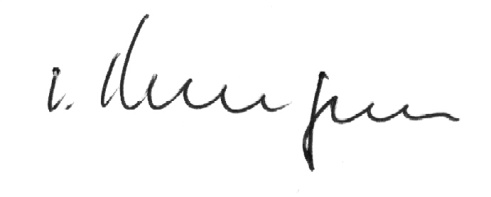 